      Witajcie Niedźwiadki i WiewióreczkiTemat: Wesoła choinkaProszę rodziców o przeczytanie poniższego wiersza„Wesoła Choinka” Tadeusz Kubiak Na gałązce choinkowejwiszą dwa jabłuszka.Przy jabłuszku pierwszym – pajac,przy drugim – kaczuszkaPajac biały jest jak piekarz,mąkę ma na brodzie.A kaczuszka – złota,Jakby kąpała się w miodzie.Pajac tańczy, kaczka kwacze –posłuchajcie sami.A zajączek tuż, tuż obokRusza wąsikami.A tu posłuchaj teraz piosenki i zaśpiewaj razem z rodzicami https://www.youtube.com/watch?v=p4CEhQJJOGQPoniżej znajduje się szablon choinki, plasteliną w różnych kolorach zaklejamy kółeczka, w ten sposób nasza choinka będzie pięknie kolorowa.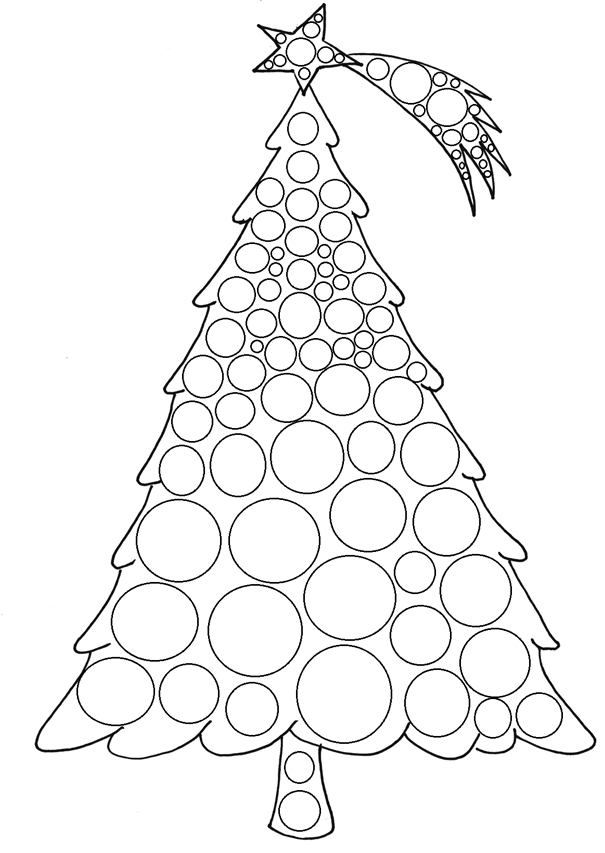 Pokoloruj obrazek 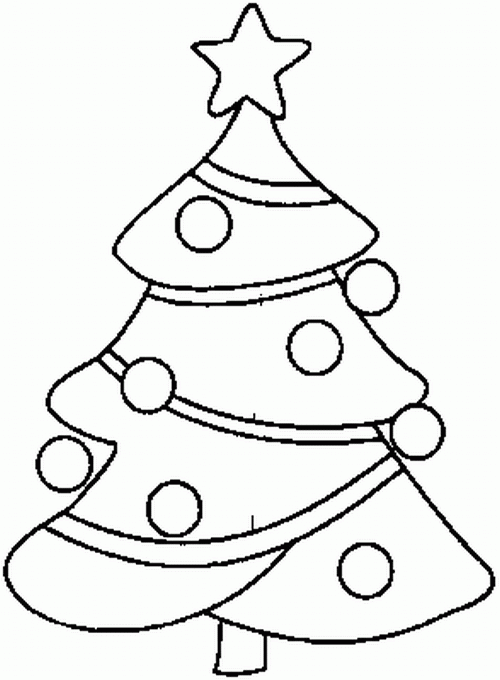 
Temat : Dekoracje choinkowe.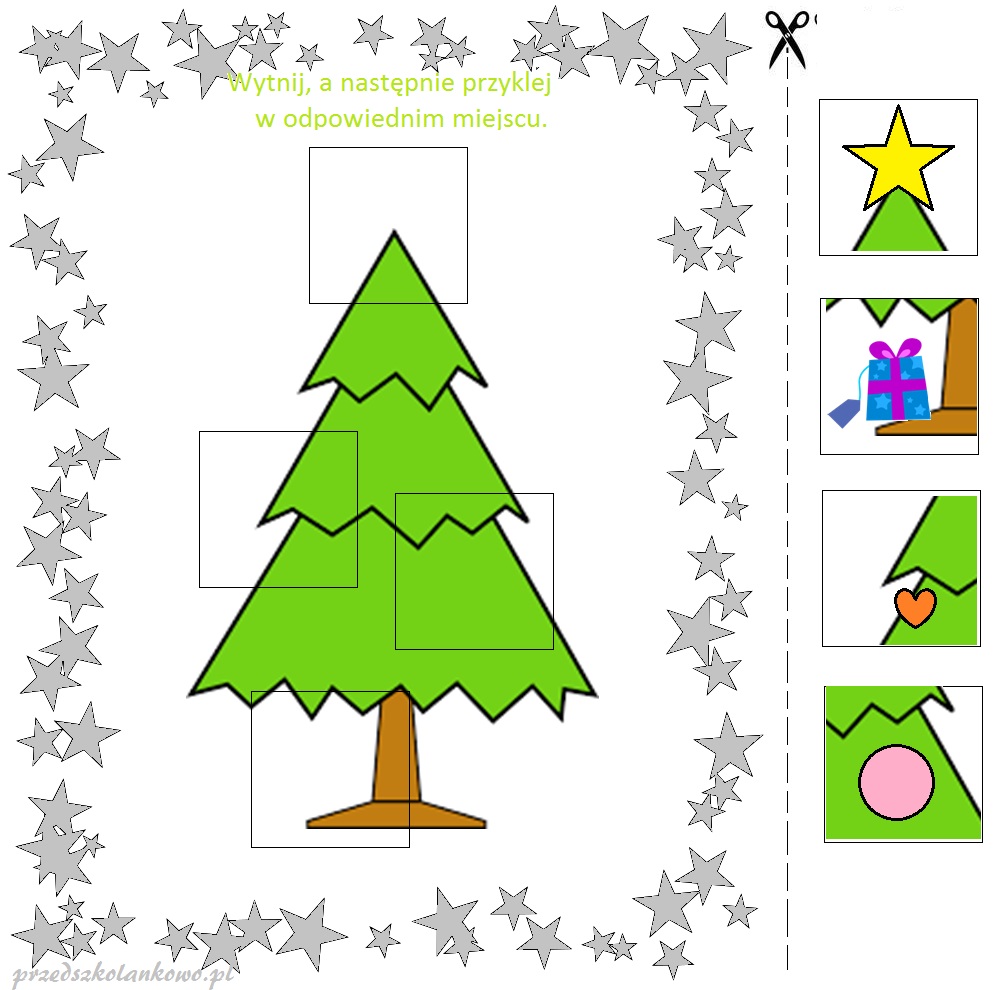 Obejrzyjcie filmik i przy pomocy rodziców spróbujcie zrobić taki łańcuch https://www.youtube.com/watch?v=n42DTlVzOk8Miłej zabawy